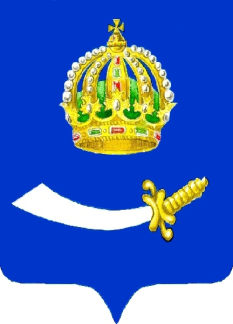 ДОКЛАДглавы муниципального образования «Город Астрахань» о достигнутых значениях показателей для оценки эффективности деятельности администрации муниципального образования «Город Астрахань» за 2021 год и их планируемых значениях на 3-летний периодГлава муниципального образования«Город Астрахань»М.Н. Пермякова    __________________Дата _________  _______________ 2022г.II. Основные результаты и перспективы деятельности органовместного самоуправления г.Астрахани по решению вопросов местного значения и социально-экономического развития  «Муниципального образования «Город Астрахань»Астраханской областиАстрахань – административный центр Астраханской области.Город Астрахань расположен на Прикаспийской низменности, в верхней части  дельты р. Волга на одиннадцати островах, занимаемая площадь – 0,21 тыс. кв. километров. Его территория пересечена рукавами и протоками (ериками), отходящими от Волжского русла на юго-восток (Болда, Кутум, Царев, Кизань и др.). Территориально город разделен на 4 района: Кировский, Ленинский, Советский, Трусовский.По территории города проходит главная водная артерия – река Волга, а через нее – водные пути из прикаспийских государств в Черное, Средиземное, Балтийское, Северное моря.  Астрахань – естественный центр транзитной торговли и крупный транспортный узел на стыке Азии и Европы. Расположение Астрахани на Прикаспийской низменности, в дельте Волги с богатыми запасами природных ресурсов способствует развитию плодоовощной, химической и нефтехимической промышленности, судостроения.Экономическое развитиеВ течение отчетного периода городская экономика демонстрировала как положительные тенденции, так и отрицательные. По данным официальной статистики 2021 год в г. Астрахани характеризовался следующими показателями социально-экономического развития.Так, объем отгруженных товаров, произведенных крупными и средними предприятиями промышленности, включая рыболовство и рыбоводство, составил 413,9 млрд. руб. (151,4% к 2020 году), наибольшую долю в котором занимала добыча полезных ископаемых (88,2%) с объемом отгрузки 365,2 млрд. руб. (163,8% к 2020 году).На долю обрабатывающих производств пришлось 6,0% или 25,0 млрд. руб. (92,1% к предыдущему году).Отраслями, стабильно обеспечивающими потребности города в энергоресурсах, являются «Обеспечение электрической энергией, газом и паром; кондиционирование воздуха» и «Водоснабжение; водоотведение, организация сбора и утилизация отходов, деятельность по ликвидации загрязнений». Их доля в общем объеме отгрузки составила 5,0% и 0,8%, а объем услуг – 20,5 млрд. руб. (97,9% к 2020 году) и 3,3 млрд. руб. (131,2% к 2020 году) соответственно. Объем инвестиций в основной капитал по крупным и средним предприятиям г. Астрахани за 2021 год снизился на 28,1% и составил 56,9 млрд. руб., из которых более 59% приходилось на предприятия по добыче полезных ископаемых.Объем работ, выполненных крупными и средними организациями по виду деятельности «Строительство», составил 5,4 млрд. руб., что в 2,0 раза выше уровня предыдущего года за счет реализации ряда крупных инвестиционных проектов, наиболее значимые из которых это завершение второй очереди обустройства месторождения им. Ю. Корчагина; строительство эксплуатационных скважин на месторождении им. В. Филановского; продолжение обустройства месторождения им. В.И. Грайфера. Кроме того, в 2021 году  значительно выросло жилищное строительство г. Астрахани - в 1,7 раза (за 12 месяцев введено 242,2 тыс. кв. м. общей площади жилых домов).Оборот розничной торговли по крупным и средним организациям сложился в объеме 60,8 млрд. руб., что на 10,2% выше уровня 2020 года, из которого удельный вес пищевых продуктов, включая напитки, и табачные изделия составил 45,2%, непродовольственных товаров – 54,8%. Население города продолжало пользоваться услугами предприятий общественного питания. Их оборот по крупным и средним организациям вырос на 21,3% и составил 1048,8 млн. руб. Платных услуг крупными и средними организациями оказано населению в объеме 21,5 млрд. руб. (101,8% к предыдущему году). Среднемесячная заработная плата на крупных и средних предприятиях выросла по сравнению с 2020 годом на 7,7% и составила в январе-декабре 2021 года  45 723,8 руб. Реальная зарплата увеличилась на 0,9% к уровню 2020 года.Исходя из детализации среднемесячной номинальной заработной платы по видам экономической деятельности, наибольший ее уровень приходился на предприятия по добыче полезных ископаемых – 123 598,7 руб., наименьший - на  предприятия  водоснабжения; водоотведения, организации сбора и утилизации отходов, по ликвидации загрязнений – 25 344,8 руб. При этом темп роста заработной  платы относительно предыдущего года у последних на 0,4 п. п. (106,0%) выше темпов роста средней заработной платы  на предприятиях  добычи полезных ископаемых (105,6%).По видам экономической деятельности организаций социальной сферы, таких как образование; культура, спорт, организация досуга и развлечений; здравоохранение темп роста среднемесячной заработной платы составил 109,3% (36 104,7 руб.), 105,9% (38 697,0 руб.) и 100,1% (39 356,1 руб.) соответственно.Покупательная способность среднемесячной заработной платы по г. Астрахани в отчетном периоде составила 4,01 набора прожиточного минимума (ПМ) против 3,79 наборов ПМ в 2020 году. Увеличению покупательской способности среднемесячной заработной платы могло способствовать незначительное превышение ее темпа роста (107,7%) над ростом цен (106,7%).Средний размер назначенных месячных пенсий вырос на 7,1% по сравнению с 2020 годом и сложился в размере 15 933,46 руб. Уровень зарегистрированной безработицы в городе снизился за отчетный период на 4,2 п. п. до 1,0% к численности рабочей силы.Уровень рождаемости составил 10,8 (10,5 – в 2020 году)  в  расчете  на 1 000 человек населения, а уровень смертности - 16,9 (13,3 – в 2020 году).1. Число  субъектов  малого  и   среднего  предпринимательства  в расчете на 10 тыс. человек населения Оценочно за 2021 год общее число субъектов малого и среднего предпринимательства, осуществляющих деятельность на территории муниципального образования «Город Астрахань», составило 18 457 единиц, что на 0,7% выше  уровня  2020 года. В расчете на 10 тыс. человек населения данный показатель составил 355,84 единицы против 349,56 единиц в 2020 году. Такая сдержанная динамика обусловлена распространением новой коронавирусной инфекции и вынужденным введением ряда ограничительных мер для населения и организаций в отдельных видах деятельности Правительствами РФ и Астраханской области. На создание благоприятных условий для ведения предпринимательской деятельности среди молодежи и населения города направлена муниципальная программа «Развитие субъектов малого и среднего предпринимательства и повышение инвестиционной привлекательности города Астрахани». Для начинающих предпринимателей, представителей малого и среднего бизнеса было организовано и проведено 12 информационных мероприятий, в которых приняли участие 196 хозяйствующих субъектов. Информационные мероприятия для предпринимательского сообщества были проведены по следующим темам:Изменение в законодательстве Российской Федерации в сфере защиты прав потребителей;Изменения Налогового законодательства с 2021 года (Глава 28, 30 и 31 Налогового кодекса РФ). Изменение реквизитов банковских счетов Федерального казначейства для уплаты налогов с 01.01.2021;Использование инструментов финансового рынка в целях поддержки бизнеса региона;СанПин-2021: изменения в деятельности образовательных организаций и предприятий общественного питания и розничной торговли;Возможность развития бизнеса – займы субъектам МСП, самозанятым, помощь в выходе на внешние рынки;Социальное предпринимательство - как драйвер роста и развития социальной экономики;О реализации проекта «Школа бизнеса «Точка роста»;Порядок субсидирования затрат по оказанию банных услуг;Система быстрых платежей для бизнеса;Имущественная поддержка для бизнеса;Порядок и требования по размещению рекламных и информационных конструкций; Самозанятые и начинающие предприниматели: возможность получения субсидий на открытие бизнеса. Одним из факторов, стимулирующих развитие предпринимательства, является формирование позитивного общественного мнения и справедливая оценка результатов деятельности малых предприятий.С сентября по ноябрь 2021 года был реализован проект «Школа бизнеса «Точка роста».  В рамках проекта 60 начинающих предпринимателей прошли обучение по 10 образовательным направлениям. Участники получили пошаговую инструкцию по созданию и развитию бизнеса, оценку бизнес идеи, информацию о мерах поддержки, проработали имеющиеся вопросы с бизнес тренерами, узнали, как привлечь финансовые ресурсы и использовать финансовые инструменты.За отчетный год осуществлено более 30 информационных рассылок около 1 900 хозяйствующим субъектам.В 2021 году было проведено заседание координационного Совета в области развития малого и среднего предпринимательства при главе муниципального образования «Город Астрахань», в рамках которого были рассмотрены следующие вопросы:меры поддержки бизнеса в условиях распространения новой коронавирусной инфекции;возможность принятия нормативно-правового акта, предусматривающего меры поддержки в части освобождения некоммерческих организаций от арендных платежей; перспективы развития малого и среднего предпринимательства в современных условиях;изменение стоимости за размещение нестационарных торговых объектов на территории муниципального образования «Город Астрахань»; повышение инвестиционной привлекательности муниципального образования «Город Астрахань».Планомерная работа администрации муниципального образования «Город Астрахань» будет способствовать в прогнозном периоде увеличению числа субъектов на 10 тыс. населения к концу 2024 года до 366,07 единицы.2. Доля среднесписочной численности работников (без внешних совместителей) малых и средних предприятий в среднесписочной численности работников (без внешних совместителей) всех предприятий и организацийСреднесписочная численность работников (без внешних совместителей) всех предприятий и организаций города в 2021 году составила 137 091 человек или 94,9% к  предыдущему году. В прогнозном периоде среднесписочная численность работников всех предприятий и организаций составит в 2022 году 134 393 человека, в 2023 году – 132 295 человек, в 2024 году – 130 645 человек. Доля работающих на малых и средних предприятиях в среднесписочной численности работников всех предприятий и организаций оценочно составила в 2021 году 21,48%  (2020 год – 23,01%).Меры, направленные на создание благоприятных условий для ведения бизнеса, будут способствовать увеличению количества субъектов малого и среднего предпринимательства и постепенному увеличению численности работников данных предприятий. Среднесписочная численность работников этих категорий  предприятий ожидается в 2022 году – 29 509 человек, в 2023 году – 29 562 человека, в 2024 году – 29 598 человек. Соответственно, предполагаемый рост доли работников малых и средних предприятий в среднесписочной численности всех предприятий: в 2022 году – до 21,96%, в 2023 году – до 22,35%, в 2024 году – до 22,66%. 3. Объем инвестиций в основной капитал (за исключением бюджетных средств) в расчете на 1 жителяОбъем инвестиций в основной капитал по крупным и средним предприятиям за 2021 год сложился в сумме 56 857 475,0 тыс. руб. или 71,9% к уровню предыдущего года в сопоставимых ценах. Такая динамика инвестиций обусловлена снижением темпов роста в следующих видах экономической деятельности:добыче полезных ископаемых – на 26,9% (33 829 102 тыс. руб.);обеспечении электрической энергией, газом и паром; кондиционировании воздуха – на 37,5% (2 009 765 тыс. руб.); строительстве – на 57,9% (5 902 766 тыс. руб.);транспортировке и хранении – на 10,8% (1 654 773 тыс. руб.);деятельности профессиональной, научной  и технической – на 26% (2 109 343,0 тыс. руб.);деятельности в области здравоохранения и социальных услуг – на 40,3% (1 611 435 тыс. руб.).Объём бюджетных инвестиций составил 5 168 847 тыс. руб. или 75,5% к 2020 году в сопоставимых ценах. Снижение инвестиций произошло из всех уровней бюджета, но в значительной мере из федерального бюджета.Объем инвестиций на 1 жителя без учета бюджетных средств составил 99 109,0 руб. (в 2020 году – 132 073,7 руб.). Объем инвестиций в основной капитал по крупным и средним предприятиям на период 2022-2024 годов рассчитывался с учётом планов развития и инвестиционных проектов предприятий, реализующихся на территории  города: установка верхних строений ледостойкой стационарной платформы и платформы жилого модуля на опорные блоки на месторождении им. В.И. Грайфера;строительство спасательного буксирного судна «Михаил Чеков» по заказу Министерства обороны РФ;строительство Цеха крупногабаритной сборки (ООО «Муссон») в Трусовском районе;строительство торгово-развлекательного центра по ул. Боевая, торгового комплекса по ул. Н.Островского/ ул. Дж. Рида в Советском районе;строительство многофункционального центра "Европейский" по ул. Боевой/ ул. Бакинской в Советском районе;строительство спортивно-оздоровительного центра по ул.Минусинская,7 в Кировском районе;строительство диагностического медицинского центра в жилом комплексе по ул.Латышева,3Б в Ленинском районе;строительство крытой учебно-тренировочной арены с искусственным льдом ул. Магнитогорской/ул. Н.Островского в Советском районе;аквапарк по ул. Красная Набережная в Советском районе и др.По  годам  объем инвестиций в основной капитал по крупным и средним предприятиям планируется в размере: 2022 год – 59 577 934,6 тыс. руб., 2023 год – 49 997 802,7 тыс. руб., 2024 год – 55 436 213,7 тыс. руб.Инвестиции в основной капитал за счет бюджетных средств в 2022 году ожидаются в сумме 5 361 836,2 тыс. руб., в 2023 – 4 499 653,0 тыс. руб., в 2024 – 4 989 093,7 тыс. руб.Объем инвестиций в основной капитал без учета бюджетных средств в расчете на 1 жителя в планируемом периоде составит: 2022 год – 105 051,6 руб., 2023 год – 89 002,3 руб., 2024 год – 99 481,0 руб.4. Доля площади земельных участков, являющихся объектами налогообложения земельным налогом, в общей площади территории городского округа (муниципального района)Общая площадь земель территории муниципального образования «Город Астрахань» составляет  20 869 га.В составе земель территории  муниципального образования «Город Астрахань», земли, подлежащие налогообложению в соответствии с действующим законодательством, в 2020 году составляли 13215,51га. В 2021 году данный показатель изменился и составил 13208,24 га.  Площадь земельных участков, не признаваемых объектом налогообложения, – 7660,76 га (в т.ч. 2 874 га -  земли, занятые водными объектами; 136 га – земельные участки, ограниченные в обороте (предоставленные для обеспечения обороны, безопасности, таможенных нужд, занятые объектами историко-культурного наследия), 4115,69 га — земли общего пользования и 535,07  га - земли, занятые городскими лесами). Изменение площади связано с формированием в 2021 году земельных участков для размещения территорий общего пользования (парки и скверы по ул. Дзержинского, ул. Куйбышева, ул. 5-я Керченская, ул. Бульварная) общей площадью 7,27 га.В 2021 году площадь земельных участков, являющихся объектом налогообложения, с оформленными документами землепользования составила  6279,29  га,  в том числе находящихся в:собственности граждан и юридических лиц - 3933,95 га или 62,65%;постоянном (бессрочном) пользовании        - 2287,34 га или 36,42%;пожизненно наследуемом владении              - 58 га или 0,93%.Таким образом, доля площади земельных участков, являющихся объектом налогообложения земельным налогом, за период с 2018 по 2021 годы составляет: в 2018г. - 45,41%, в 2019г. - 46,36%, в 2020г. - 47,01%, в 2021г. -  47,54%.Не достижение запланированного показателя связано с уменьшением в 2021 году количества земельных участков, возможных к предоставлению льготным категориям граждан, в связи с наметившимся дефицитом на территории муниципального образования «Город Астрахань» земель пригодных для данной цели, свободных от прав третьих лиц с учетом санитарно-защитных зон. В 2022-2024 годах планируется достижение установленного показателя за счет активизации работы по предоставлению земельных участков с торгов, снятия ограничений по предоставлению в собственность земельных участков, расположенных во II поясе зон санитарной охраны источников питьевого и бытового водоснабжения, а также реализации положений Федерального закона 79-ФЗ от 05.04.2021 года.Кроме того, администрация муниципального образования «Город Астрахань» продолжит работу по предоставлению земельных участков в собственность граждан и юридических лиц, а также в постоянное (бессрочное) пользование юридическим лицам в порядке, установленном действующим законодательством, в связи с чем, планируется увеличение доли площади земельных участков, являющихся объектом налогообложения: в 2022г. - до 48,40%, в 2023г. до 48,78%, в 2024 г. до 49,08%.6. Доля протяженности автомобильных  дорог общего пользования местного значения, не отвечающих нормативным требованиям, в общей протяжённости автомобильных дорог общего пользования местного значения в 2021 году  составила – 50,76% и была определена как отношение протяжённости автомобильных дорог общего пользования местного значения, не отвечающих нормативным требованиям (425,69 км) к протяжённости автомобильных дорог общего пользования местного значения (838,57 км). Протяженность автомобильных дорог общего пользования местного значения увеличилась в 2021 году по отношению к 2020 году на 13,47 км, в связи с включением в перечень автомобильных дорог местного значения утвержденными распоряжением администрации муниципального образования «Город Астрахань» от 23.05.2018 №2354-р.В 2022-2024 годах, согласно выделенных лимитов, будут проведены работы по ремонту асфальтобетонного покрытия улично-дорожной сети города в рамках реализации муниципальной программы муниципального образования «Город Астрахань» «Развитие городской транспортной системы муниципального образования «Город Астрахань». Доля автомобильных дорог общего пользования местного значения не отвечающих нормативным требованиям уменьшится и составит: в 2022 году – 49,27%, в 2023 году – 46,71%, в 2024 году – 45,81%. 7. Доля населения, проживающего в населенных пунктах, не имеющего регулярного автобусного и (или) железнодорожного сообщения с административным центром городского округа (муниципального района), в общей численности населения городского округа (муниципального района)Пассажирское автобусное и железнодорожное сообщение имеет огромное значение для общественной жизни и социально-экономического развития города, поскольку не просто обеспечивает физическое перемещение населения как по городу, так и между населёнными пунктами области, но и поддерживает деловые, общественно-политические, гуманитарные, культурные связи между различными регионами страны.Население (среднегодовая численность в 2021 году – 521 533 чел.) всех районов города имеет регулярный доступ к услугам автобусного и железнодорожного транспорта. Таким образом, доля населения, проживающего в населенных пунктах, не имеющего регулярного автобусного или железнодорожного сообщения, равна 0.Наличие каждого вида транспортного сообщения сохранится и в планируемом периоде 2022-2024 гг. Таким образом, доля населения, не имеющего регулярного автобусного и железнодорожного сообщения, не изменится.Основная работа в сфере транспортного обслуживания населения в прогнозном периоде будет направлена на повышение качества и совершенствование системы пассажирских перевозок за счет оптимизации маршрутов, сокращения затраченного на поездку времени, обновления подвижного состава.8. Среднемесячная номинальная начисленная заработная плата работников: крупных и средних предприятий и некоммерческих организацийОдним из основных показателей уровня жизни населения является заработная плата, изменение которой напрямую зависит от социально-экономического развития города. За счет развития отдельных производств в реальном секторе экономики, а также мер, принимаемых Правительством РФ по повышению зарплаты в социальной сфере (реализация майских указов Президента РФ, увеличение МРОТ, повышение заработной платы работников бюджетных организаций), среднемесячная заработная плата работников крупных и средних организаций г. Астрахани  увеличилась  в  2021  году  на  8,0%  и составила 45 756,6 руб. Наибольшая среднемесячная заработная плата сложилась в следующих видах деятельности:-добыче полезных ископаемых – 123 996,6 руб. (105,7% к 2020 году),-финансовой и страховой – 60981,5 руб. (112,1%),-строительстве – 57 292,3 руб. (в 1,2 раза),-транспортировке и хранении – 57 253,6 руб. (110,0%),-обрабатывающих производствах – 50 247,1 руб. (107,7%),-профессиональной, научной и технической – 53 304,7 руб. (114,1%),-области информации и связи – 47 683,0 руб. (107,3%).Среднемесячная номинальная заработная плата работников муниципальных учреждений составила в сферах:-дошкольного образования – 25 533,50 руб., в сравнении с 2020 годом увеличилась на 10,80% (23 044,50 руб.);-общего образования – 35 914,80  руб., в сравнении с 2020 годом увеличилась на 10,75% (32 427,40 руб.);-учителей – 38 949,60 руб., в сравнении с 2020 годом увеличилась на 11,95% (34 791,71 руб.);-культуры – 33 506,50 руб., в сравнении с 2020 годом увеличилась на 6,16% (31 562,50 руб.);	-физической культуры, спорта и охраны здоровья  –  20 806,80 руб., в сравнении с 2020 годом снизилась на 2,98% (21 446,40 руб.). В 2022-2024 гг. будет продолжена работа по исполнению Указа Президента Российской Федерации от 07.05.2012 №597 «О мероприятиях по реализации государственной социальной политики» по доведению среднемесячной заработной  платы работников бюджетных учреждений социальной сферы до средней по региону.Кроме того, в планируемом периоде МРОТ ежегодно устанавливается федеральным законом на уровне прожиточного минимума трудоспособного населения за второй квартал предыдущего года.К концу 2024 года среднемесячная номинальная начисленная заработная плата работников крупных и средних предприятий и некоммерческих организаций   планируется   в   размере   57 902,0   руб.   за   счет   роста среднемесячной зарплаты на предприятиях по добыче полезных ископаемых, обрабатывающих производств (судостроение и судоремонт), в строительстве (разведочное бурение), транспортировке и хранении, в области информации и связи, а также за счет увеличения объемов выпускаемой продукции, работ и услуг, жилищного строительства и реализации ряда проектов. Дошкольное образование9. Доля детей в возрасте 1-6 лет, получающих дошкольную образовательную услугу и (или) услугу по их содержанию в муниципальных образовательных учреждениях, в общей численности детей в возрасте 1-6 летВ 2021 году за счет внутренних резервов муниципальной системы дошкольного образования города были реализованы мероприятия, направленные на увеличение мощности сети муниципальных дошкольных образовательных учреждений: дополнительно открыты группы в МБДОУ г. Астрахани «Прогимназия № 2», МБОУ г. Астрахани «Прогимназия № 3», МБДОУ г. Астрахани «Детский сад № 126», МБОУ г. Астрахани «Гимназия № 1» общей вместимостью 140 мест.Вышеуказанные мероприятия позволили в 2021 году увеличить долю детей в возрасте 1-6 лет, получающих дошкольную образовательную услугу в муниципальных образовательных учреждениях, до 61,7%. Охват детей дошкольным образованием от 3 до 7 лет составляет 100% от числа детей, нуждающихся в получении услуги. Увеличение доли детей в возрасте 1-6 лет, получающих дошкольную образовательную услугу в муниципальных образовательных учреждениях, в последующие годы произойдет за счет создания дополнительных мест и строительства дошкольных учреждений.10. Доля детей в возрасте 1-6 лет, состоящих на учете для определения в муниципальные дошкольные образовательные учреждения, в общей численности детей в возрасте 1-6 летВ 2021 году доля детей, состоящих на учете для определения в муниципальные дошкольные образовательные учреждения, по сравнению с 2020 годом уменьшилась и составила 17,01% в общей численности детей в возрасте 1-6 лет. Уменьшение данного показателя произошло за счет реализации комплекса мер, направленных на увеличение мощности сети муниципальных дошкольных образовательных учреждений. В период с 2022 до 2024 года прогнозируется также снижение данного показателя до 16,98% за счет создания дополнительных мест для детей дошкольного возраста.За 2021 год было поставлено на учет для зачисления в дошкольные образовательные учреждения 8780 детей, из них 5663 заявлений поступило в электронном виде через портал «Госуслуг», 1961 – через МФЦ, остальные – непосредственно в управление образования администрации муниципального образования «Город Астрахань».Актуальный спрос детей в возрасте от 3 до 7 лет, желающих получить место в муниципальных образовательных организациях, отсутствовал, и для детей данной возрастной категории имелось более 700 свободных мест в дошкольных образовательных организациях. В тоже время потребность в яслях не удовлетворена, и только для детей от 1,5 до 3 лет требуется 430 мест в дошкольных образовательных организациях.11. Доля муниципальных дошкольных образовательных учреждений, здания которых находятся в аварийном состоянии или требуют капитального ремонта, в общем числе муниципальных дошкольных образовательных учрежденийПоказатель «Число МОУ, здания которых требуют капитального ремонта» в 2021 году 5 учреждений.Доля муниципальных дошкольных образовательных учреждений, здания которых находятся в аварийном состоянии или требуют капитального ремонта, в общем числе муниципальных дошкольных образовательных учреждений в отчетном году составила 4,81%.Изменение показателя произошло в связи с увеличением общего числа муниципальных дошкольных образовательных учреждений – 104 (2020 – 103) в результате строительства и ввода в эксплуатацию здания МБДОУ г. Астрахани «Детский сад № 5», пер. Грановский, 59 «е».  Для обеспечения положительной динамики показателей эффективности в 2022-2024 гг. управлением по капитальному строительству администрации муниципального образования «Город Астрахань» разработана ведомственная целевая программа МО «Город Астрахань» «Строительство, реконструкция и капитальный ремонт объектов образования, физической культуры и спорта города Астрахани».Общее и дополнительное образование12. Утратил силу13. Доля выпускников муниципальных общеобразовательных учреждений, не получивших аттестат о среднем (полном) образовании, в общей численности выпускников муниципальных общеобразовательных учрежденийЧисленность выпускников муниципальных общеобразовательных учреждений, не получивших аттестат о среднем общем образовании, в 2021 году составила 12 человек или 0,61% от общей численности выпускников, допущенных к государственной итоговой аттестации по образовательным программам среднего общего образования. В 2020 году основанием для выдачи аттестатов признавались результаты промежуточной аттестации (ЕГЭ не сдавались). Показатель увеличился в 2021 году в связи с изменением порядка выдачи аттестатов выпускникам с учетом результатов ЕГЭ. Уменьшение показателя в 2022 году планируется путем реализации образовательными организациями мероприятий по повышению качества образования выпускников.14. Доля муниципальных общеобразовательных учреждений, соответствующих современным требованиям обучения, в общем количестве муниципальных общеобразовательных учрежденийДоля общеобразовательных учреждений, соответствующих современным требованиям обучения, в общем количестве муниципальных общеобразовательных учреждений, составила в 2021 году 82,08% (83,13% - 2020 год). Значение показателя рассчитывалось от количества общеобразовательных учреждений - 60 (отчет ОО-2 раздел 1.6 - 61), так как МБОУ г. Астрахани «СОШ № 58» ликвидирована 01.07.2021 г. и образовательный процесс в 2021-2022 учебном году в ней не осуществлялся.Несмотря на то, что в 2021 году в рамках реализации мероприятий государственной программы «Развитие образования Астраханской области» завершено строительство объекта «Общеобразовательная школа на 1000 мест по ул. 3-я Зеленгинская, в Кировском районе», соответствующая современным требованиям обучения, показатель уменьшился за счет увеличения образовательных организаций, нуждающихся в капитальном ремонте.В 2023-2024 гг. показатель увеличится до 82,27% за счет строительства общеобразовательной школы в микрорайоне Западный-2, пер. Грановского на 1000 мест, соответствующей современным требованиям обучения, в рамках реализации мероприятий государственной программы «Развитие образования Астраханской области».15. Доля муниципальных общеобразовательных учреждений, здания которых находятся в аварийном состоянии или требуют капитального ремонта, в общем количестве муниципальных общеобразовательных учрежденийПри расчете показателя общее число муниципальных общеобразовательных учреждений составило 60 (2020 г. - 63) в результате ликвидации МБОУ г. Астрахани «СОШ № 58» (в 2021-2022 году образовательный процесс не осуществлялся), а также изменения типа и наименований МБОУ г. Астрахани «Прогимназия № 2», «Прогимназия № 3» путем создания МБДОУ г. Астрахани «Детский сад № 37», «Детский сад № 123». Показатель «Число МОУ, здания которых требуют капитального ремонта» составляет 21 учреждение (в 2021 году недостаточное финансирование не позволило снять с контроля 4 учреждения,   нуждающихся в проведении капитального ремонта: МБОУ г. Астрахани «ООШ № 1», МБОУ г. Астрахани «СОШ № 13», МБОУ г. Астрахани «СОШ № 54», МБОУ г. Астрахани «СОШ № 66», исключено из списка 1 учреждения: МБОУ г. Астрахани «СОШ № 58», в связи с ликвидацией организации, а также внесено в список дополнительно 17 учреждений: МБОУ г. Астрахани «СОШ № 6», МБОУ г. Астрахани «СОШ № 12», МБОУ г. Астрахани «СОШ № 18 имени 28-й Армии», МБОУ г. Астрахани «ООШ № 21», МБОУ г. Астрахани «СОШ № 23», МБОУ г. Астрахани «СОШ № 24», МБОУ г. Астрахани «СОШ № 26», МБОУ г. Астрахани «ООШ № 31», МБОУ г. Астрахани «СОШ с углубленным изучением предметов физико-математического цикла № 32», МБОУ г. Астрахани «СОШ № 33 имени Н.А. Мордовиной», МБОУ г. Астрахани «СОШ № 36», МБОУ г. Астрахани «СОШ № 40», МБОУ г. Астрахани «СОШ № 48», МБОУ г. Астрахани «СОШ № 51», МБОУ г. Астрахани «СОШ № 53 имени Н.М. Скоморохова», МБОУ г. Астрахани «СОШ № 56 имени А.С. Пушкина», МБОУ г. Астрахани «СОШ № 74 имени Габдуллы Тукая»). Выводы о необходимости проведения капитального ремонта зданий сделаны по результатам обследования технического состояния основных строительных конструкций здания (Техническое заключение) и заключения о техническом состоянии основных несущих и ограждающих строительных конструкций здания (детальное (инструментальное) обследование).Таким образом, на основании вышеизложенного, доля муниципальных общеобразовательных учреждений, здания которых требуют капитального ремонта, в общем количестве муниципальных общеобразовательных учреждений в отчетном году составила 35,00%. Для обеспечения положительной динамики показателей эффективности в 2022-2024 годы управлением по капитальному строительству администрации муниципального образования разработана ведомственная целевая программа МО «Город Астрахань» «Строительство, реконструкция и капитальный ремонт объектов образования, физической культуры и спорта города Астрахани», при условии достаточного финансирования работ по капитальному ремонту муниципальных общеобразовательных учреждений.16. Доля детей первой и второй групп здоровья в общей численности обучающихся в муниципальных общеобразовательных учрежденияхДоля детей первой и второй групп здоровья от общего числа осмотренных детей в   общеобразовательных учреждениях    составляют в 2021 году 74,50%. В муниципальных общеобразовательных учреждениях г. Астрахани осуществляется систематическая работа по улучшению условий пребывания школьников: проводятся полные или частичные ремонты внутренних помещений школ, инженерных систем, кровли, пищеблоков, спортивных залов, системы искусственного освещения, переоснащение общеобразовательных учреждений новой школьной мебелью, холодильным и технологическим оборудованием.Образовательный процесс в школах ведется в соответствии с санитарно-эпидемиологическими правилами и нормативами, с исключением факторов, негативно влияющих на состояние здоровья. Этому способствуют:- соблюдение максимально допустимой учебной нагрузки;- оптимизация двигательной активности на уроках и переменах через проведение физкультминуток, подвижных перемен, динамических пауз;- увеличение двигательной активности обучающихся за счет введения 3 часов физической культуры в учебный план;- рациональное составление расписания;- недопущение перегрузок в объеме домашних заданий;- учет периодов работоспособности детей на уроках в течение недели;- учет возрастных и физиологических особенностей ребенка на занятиях. В отчетном году ряд школ города в учебном процессе применяли здоровьесберегающие технологии.В 2022-2024 гг. для сохранения показателей физического состояния детей и подростков будет продолжена реализация здоровьесберегающих программ, направленных на укрепление здоровья обучающихся и воспитанников. Особое внимание будет уделено дальнейшему совершенствованию здоровьесберегающей инфраструктуры образовательных учреждений.17. Доля обучающихся в муниципальных общеобразовательных учреждениях, занимающихся во вторую (третью) смену, в общей численности обучающихся в муниципальных общеобразовательных учрежденияхПроблемой остаётся невозможность организации односменного режима работы всех общеобразовательных организаций, что обусловлено демографической ситуацией, строительством новых жилых микрорайонов, не обеспеченных зданиями школ. В 2021 году в рамках реализации мероприятий государственной программы «Развитие образования Астраханской области» завершено строительство объекта «Общеобразовательная школа на 1000 мест по ул. 3-я Зеленгинская, в Кировском районе». В соответствии с распоряжением администрации муниципального образования «Город Астрахань» от 16.08.2021 № 1400-р здание школы по ул. 3-я Зеленгинская, строение 1а на праве оперативного управления закреплено за МБОУ г. Астрахани «Лицей № 2».С вводом в эксплуатацию нового здания школы количество школьников, обучающихся во вторую смену, несколько уменьшилось. Доля обучающихся в муниципальных общеобразовательных учреждениях, занимающихся во вторую (третью) смену, в общей численности обучающихся в муниципальных общеобразовательных учреждениях в 2021 году составила 29,13 % (2020 - 30,45 %).Строительство школы на 1000 мест по пер. Грановский, запланированное государственной программы «Развитие образования Астраханской области», позволит ликвидировать в 2023-2024 гг. обучение во вторую смену в микрорайонах «Военный городок» и «Западный -2».18. Расходы бюджета муниципального образования на общее образование в расчете на 1 обучающегося в муниципальных общеобразовательных учрежденияхСреднегодовая численность обучающихся в 2021 году составила 65 083 человек (с учетом детей в дошкольных подразделениях общеобразовательных организаций).Общий объем поступивших средств составил в 2021 году 3 365 566,5 тыс. рублей или 117% к 2020 году. Соответственно в 2021 году увеличились расходы бюджета муниципального образования на общее образование в расчете на 1 обучающегося в муниципальных общеобразовательных учреждениях и составили 51,71 тыс. рублей.На рост общего объема средств местного бюджета оказало влияние увеличение: -тарифов на коммунальные услуги;-среднегодовой численности учащихся в муниципальных общеобразовательных организациях; -минимального размера оплаты труда в 2021 году до 12972 рубля с 12130 рублей в 2020 году; -исполнение Указов Президента Российской Федерации от 07.05.2012 № 597 «О мероприятиях по реализации государственной социальной политики» и 01.06.2012 «О Национальной стратегии действий в интересах детей на 2012 - 2017 годы» по доведению средней заработной платы педагогических работников образовательных организаций.В результате принимаемых мер расходы на содержание и обучение одного обучающегося в 2022-2024 годах планируются на уровне 2021 года – 51,71 тыс. руб.19. Доля детей в возрасте 5-18 лет, получающих услуги по дополнительному образованию в организациях различной организационно-правовой формы и формы собственности, в общей численности детей данной возрастной группыСовременное развитие муниципальной системы дополнительного образования строится в соответствии с Концепцией развития дополнительного образования детей, утвержденной распоряжением Правительства Российской Федерации от 31.03.2022 №678-р. Ожидаемые результаты реализации Концепции - обеспечение к 2030 году охвата не менее 82% детей в возрасте от 5 до 18 лет, получающих услуги по дополнительному образованию.Доля детей, получающих услуги по дополнительному образованию, в 2021 году составила 75,17 % (в 2020 году – 59,74%) от общей численности детей в возрасте 5-18 лет.  В соответствии с Указом Президента Российской Федерации от 21.07.2020 №474 «О национальных целях развития Российской Федерации на период до 2030 года» планируется расширение программных мероприятий по эффективному использованию потенциала системы дополнительного образования детей муниципального образования «Город Астрахань», создание условий для развития молодых талантов и детей с высокой мотивацией к обучению. Данные мероприятия позволят увеличить в 2022-2023 гг. показатель «Доля детей в возрасте 5-18 лет, получающих услуги по дополнительному образованию в организациях различной организационно-правовой формы и формы собственности. Кроме того, в соответствии с приказом Министерства просвещения Российской Федерации от 03.09.2019 года №467 «Об утверждении целевой модели развития региональных систем дополнительного образования детей» в регионе осуществляется внедрение региональной информационной системы «Навигатор дополнительного образования Астраханской области» (далее - Навигатор).Главная задача Навигатора - это повышение доступности дополнительного образования, информированности родителей и детей, модернизация и повышение конкурентоспособности программ дополнительного образования.Навигатор является такой же бесплатной цифровой образовательной платформой для образовательных организаций, как Дневник.ру и создана прежде всего для удобства родителей и детей.По состоянию на текущую дату в системе Навигатор опубликовано 1390 программ дополнительного образования и спортивной подготовки, реализуемых в 178 муниципальных и региональных организациях, осуществляющих свою деятельность на территории муниципального образования «Город Астрахань».Учитывая вышеизложенное, заявитель и/или ребенок подросткового возраста может самостоятельно выбрать и зарегистрироваться на интересующее направление прямо из дома на сайте Навигатор https://р30.навигатор.дети, который является общедоступным для всех.Культура20. Уровень фактической обеспеченности учреждениями от нормативной потребности:В систему городского культурного пространства входит 2 учреждения культуры:  Городская централизованная библиотечная система, состоящая из 19 библиотек и Астраханский дворец культуры «Аркадия», на территории которого находится единственный муниципальный парк культуры и отдыха. Уровень обеспеченности  учреждениями культуры в городском округе (муниципальном районе) от нормативной потребности рассчитан по Методическим рекомендациям субъектам РФ и органам местного самоуправления по развитию сети организаций культуры и обеспеченности населения услугами организаций культуры, утвержденных распоряжением министерства культуры РФ от 02.08.2017 № Р-965.клубами и учреждениями клубного типаНа муниципальное образование «Город Астрахань» с населением от 500 тыс. человек необходимо 3 дома культуры. Согласно статистическим данным за 2021 год среднегодовая численность в городе Астрахани составила 521 533 человека. На территории МО «Город Астрахань» функционирует 3 учреждения подобного типа. В их числе: муниципальное учреждение культуры «Астраханский дворец культуры «Аркадия»,  культурно-спортивный центр ООО «Газпром-Добыча Астрахань» и ФГКУ «89 Дом офицеров (Гарнизона)» Минобороны России, что составляет 100% от потребности.библиотекамиОбеспеченность общедоступными библиотеками в городском округе составляет 1 ед. на 20 000 человек, детскими библиотеками – 1 ед. на 10 000 детей. По вышеуказанным нормативам на территории муниципального образования должно быть 26 общедоступных библиотек и 10 детских библиотек. По факту в 2021 году на территории Астрахани функционировало 19 муниципальных библиотек (центральная городская библиотека и 18 библиотек-филиалов во всех районах города) и работало для горожан 11 пунктов вне стационарного обслуживания (по данным статистической формы № 6-НК). Уровень фактической обеспеченности библиотеками в 2021 году рассчитан по следующим параметрам:11 пунктов вне стационарного обслуживания*0,09 + 19 библиотек/36 библиотек по нормативам*100 = 55,53%.Уровень обеспеченности библиотеками на период с 2022 по 2024 годы рассчитан по следующим параметрам:в 2022 году: 12 пунктов вне стационарного обслуживания*0,09 + 19 библиотек/ 36 библиотек по нормативам*100 = 55,78%.в 2023 году: 13 пунктов вне стационарного обслуживания*0,09 + 19 библиотек/ 36 библиотек по нормативам*100 = 56,03%.в 2024 году: 13 пунктов вне стационарного обслуживания*0,09 + 19 библиотек/ 36 библиотек по нормативам*100 = 56,03%.Реорганизация или ликвидация библиотек в ближайшее время не планируется.В период с 2022 по 2024 годы планируется увеличение количества пунктов выдачи в городских поликлиниках, детских садах, центрах социального обслуживания.парками культуры и отдыхаСогласно методическим рекомендациям, на территории  города Астрахани по нормативным потребностям должно быть 17 парков культуры и отдыха (из расчета: 1 ед. на 30 тыс. жителей). На территории города Астрахани функционирует муниципальный парк муниципального бюджетного учреждения культуры «Астраханский дворец культуры «Аркадия» и парк «Планета» в микрорайоне «Юго-Восток-2» города Астрахани, что составляет 11,76% от нормативной потребности. В ближайшее время ликвидация парков или строительство новых не планируется.21. Доля муниципальных учреждений культуры, здания которых находятся  в аварийном состоянии или требуют капитального ремонта, в общем количестве муниципальных учреждений культурыПо состоянию на 31.12.2021 на балансе муниципальных учреждений культуры  находится 42 здания.  В 2016 году проектной организацией ЗАО «ЦИВССМ» разработано заключение по результатам обследования технического состояния здания МБУДО «ДШИ № 4 г. Астрахани», расположенного в Трусовском районе города Астрахани, согласно которым проведены ремонтные работы здания с заменой деревянной галереи и лестниц. В 2018 году завершился 2 этап проведения капитального ремонта зданий по адресам: пер. Ст. Разина, 4/ ул. Дзержинского, 2/5.По состоянию на 31.12.2021 муниципальные библиотеки, находящиеся в аварийном состоянии, отсутствуют. В 2018 году произведен ремонт кровли в библиотеке-филиале №16 (ул. Хибинская, 43) и в библиотеке-филиале №14 (ул. Гагарина, 34). В 2019 году проведен косметический ремонт в библиотеке-филиале № 19 (ул. Кирова, 51).22. Доля объектов культурного наследия, находящихся в муниципальной собственности и требующих консервации или реставрации, в общем количестве объектов культурного наследия, находящихся в муниципальной собственностиВ реестре муниципального имущества муниципального образования «Город Астрахань» значатся и являются объектами собственности муниципального образования «Город Астрахань» 90 объектов культурного наследия.Физическая культура и спорт23. Доля населения, систематически занимающегося физической культурой и спортомОдним из направлений социальной политики администрации города является всестороннее и эффективное развитие физической культуры и спорта, нацеленное на формирование здорового образа жизни горожан, воспитание физически крепкого подрастающего поколения.Доля населения, систематически занимающегося спортом в 2021 году составила 57,80% от численности населения города в возрасте от 3 до 79 лет и имеет тенденцию к увеличению, по сравнению с 2020 годом. Рост данного показателя обеспечивается за счет увеличения количества школьников, занимающихся физической культурой на базе муниципальных образовательных организаций. В муниципальных общеобразовательных организациях проводили свою работу 815 спортивных секций, в которых занимались более 37 тыс. детей в возрасте от 7 до 17 лет. Реализовывались всероссийские проекты: «Мини-футбол в школу» (160 футбольных команд), «Школьная волейбольная лига» (74 волейбольные команды), «Школьная баскетбольная лига» (32 баскетбольные команды).В 2021 году воспитанники муниципальных бюджетных учреждений дополнительного образования и спортивных учреждений достигли следующих значимых результатов во Всероссийских и международных соревнованиях:- Воспитанник МБСУ «Центр боевых единоборств» Пирмагомедов Халил занял 1 место в Первенстве России по смешанному боевому единоборству (ММА) (г. Симферополь, Республика Крым) и 2 место в Первенстве мира по смешанному боевому единоборству (ММА) (г. София, Болгария);- Воспитанник МБУ ДО г. Астрахани «ДЮСШ № 4» Длужевский Андрей занял 3 место в Первенстве России по рукопашному бою (г.Курск). Стал победителем Всероссийских соревнований по рукопашному бою (г. Тамбов), где выполнил КМС, стал бронзовым призером Открытого Чемпионата мира AGML по КЭМПО-ММА по грепплингу;- Женская команда МБУ ДО г. Астрахани «ДЮСШ № 1» по мини-футболу заняла 1 место на Чемпиона ЮФО/СКФО (Краснодарский край). Кроме того, воспитанницы - Затомская Диана и Белобородова Ксения входят в состав сборной России по мини-футболу;- Воспитанница МБУ ДО г. Астрахани «ДЮСШ № 1» Гордиюк Олеся является победителем Первенства ЮФО среди девочек 2009-2010 г.р. в разделе поинтфайтинг (г. Севастополь), победителем Первенства ЮФО среди девочек 2009-2010 г.р. в разделе лайт-контакт (г. Севастополь), бронзовым призером Первенства России среди девочек 2009-2010 г.р. в поинтфайтинг (г. Челябинск); - Воспитанница МБУ ДО г. Астрахани «ДЮСШ № 9» Назарова Евгения стала победителем Международных соревнований шахматного фестиваля «Гран-При Черного моря» - Всероссийских соревнований 2021 по быстрым шахматам среди девушек 2002 г.р. За отчетный год было подготовлено 11 кандидатов в мастера спорта, 35 спортсменов выполнили первый разряд, 261 – массовые разрядные нормативы.В течение года администрацией города проведено 860 спортивно-массовых и физкультурно-оздоровительных мероприятий с количеством участников более 80 тыс. человек (в том числе по этапам - школьный, районный, муниципальный), среди которых:- муниципальные этапы всероссийских спортивных соревнований школьников «Президентские соревнования» и «Президентские спортивные игры»;- муниципальный этап турнира на призы клуба «Кожаный мяч» по мини-футболу и 20-й Фестиваль мини-футбола;- открытое первенство по танцевальному спорту;- фестиваль «Астраханские сезоны» и другие. К 2024 году показатель «Доля населения, систематически занимающегося физической культурой и спортом» планируется увеличить до уровня 58,24%.В целях увеличения численности населения, привлеченного к занятиям физической культурой и спортом, в 2022-2024 гг. намечены следующие направления работы:- реализация муниципальной программы МО «Город Астрахань» «Развитие физической культуры и спорта на территории города Астрахани»; - усиление работы школьных лиг по игровым видам спорта: футбол, волейбол, баскетбол.23.1. Доля обучающихся, систематически занимающихся физической культурой и спортом, в общей численности обучающихсяВ 2021 году к занятиям физической культурой и спортом было привлечено 94,34% обучающихся образовательных организаций, расположенных на территории города Астрахани (в 2020 году – 98,03%). Значение показателя уменьшилось в связи с увеличением общей численности населения в возрасте от 3 до 18 лет на территории г. Астрахани, уменьшением общего количества детей, получающих услуги дополнительного образования физкультурно-спортивной направленности, предпрофессиональных программ и программ спортивной подготовки по видам спорта, а также из-за объявленных на территории Астраханской области ограничительных мероприятий (карантина) связанных с  распространением новой коронавирусной инфекции (COVID-19) и переходом на дистанционный формат обучения.В настоящее время сформирована многоуровневая система проведения спортивных мероприятий среди различных групп и категорий обучающихся. В 2022-2024 гг. планируется увеличение численности обучающихся, систематически занимающихся физической культурой и спортом, до уровня 98,68% от общей численности обучающихся в возрасте от 3 до 18 лет.Во исполнение части 3 подпункта «б» пункта 1 перечня поручений Президента Российской Федерации от 22.11.2019 №Пр-2397 в 2021 году на базе 35 муниципальных общеобразовательных организаций созданы школьные спортивные клубы с целью формирования здорового образа жизни, привлечения обучающихся к занятиям физической культурой и спортом, а так же участия таких клубов в спортивных соревнованиях, проводимых школьными спортивными лигами.В целях развития школьного и массового спорта осуществляют свою работу Школьные лиги по наиболее массовым видам спорта: футболу, волейболу, баскетболу. Студенты высших и средних образовательных организаций привлекаются к участию в массовых городских соревнованиях и фестивалях.Жилищное строительство и обеспечение граждан жильем24. Общая площадь жилых помещений, приходящаяся в среднем на одного жителяОбщая площадь жилых помещений, приходящаяся в среднем на 1 жителя, в 2021 году составляет 26,81 кв.м, что на 0,71 кв.м больше значения данного показателя прошлого года (26,10 кв.м).В 2022, 2023, 2024 годах планируется рост показателя до 27,27  кв.м; 27,69 кв.м; 28,16 кв.м  соответственно.Общая площадь жилых помещений, приходящаяся на 1 жителя, введенная в действие за 2021 год, составляет 0,46 кв.м, что на  0,19 кв.м больше значения показателя 2020 года (0,27 кв.м).  Объем жилищного строительства в 2021 году увеличился на 71,14 % к уровню 2020 года (от 141,522 тыс. кв.м в 2020 году – до 242,200 тыс. кв.м в 2021 году), в том числе: -  объем ввода многоквартирных домов увеличился до 123,55% к уровню 2020 года (от 71600,4 кв.м в 2020 году до 88460,9 кв.м в 2021 году); - объем индивидуального жилищного строительства увеличился в 2,2 раза  к уровню 2020 года (от  69,92 тыс. кв.м  в 2020 году до 153,7 тыс. кв.м).В 2021 году введены в эксплуатацию 10 многоквартирных домов (1525 квартир; 88460,9 кв.м). Увеличение объемов строительства связано с адаптацией застройщиков к переходу на проектное финансирование и снятием основных ограничений периода пандемии.В 2022, 2023, 2024 годах ожидается увеличение значения показателя  до   0,57 кв.м; 0,53 кв.м; 0,58 кв.м соответственно.В период 2022 - 2024  годов  на основании  разрешений  на строительство, выданных управлением по строительству, архитектуре и градостроительству администрации муниципального образования «Город Астрахань»,  планируются к вводу в эксплуатацию 47 многоквартирных домов. Прогнозные объемы  ввода  жилья  в многоквартирных домах  составляют ориентировочно: в 2022 году – 137,494 тыс. кв.м (192,03% к уровню 2021 года),  в 2023 году – 115,249  тыс. кв.м  (160,96 % к уровню 2021 года),  в 2024 году – 135,906  тыс. кв.м (153,63 % к уровню 2020 года).Плановые показатели на 2022 - 2024 годы представлены с учётом статистических данных за 2018-2021 годы, разрешений на строительство, выданных управлением по строительству, архитектуре и градостроительству администрации муниципального образования «Город Астрахань», информации по прогнозному вводу жилья, предоставленной организациями-застройщиками. 25. Площадь земельных участков, предоставленных для строительства в расчете на 10 тысяч человек населенияПлощадь земельных участков, предоставленных для строительства в расчете на 10 тыс. человек населения  в 2021 году составила – 0,64 га (из расчета среднегодовой численности населения 521,533 тыс. чел.), в том числе:- для жилищного строительства, индивидуального жилищного строительства – 0,23 га,-  для иного строительства, кроме жилищного – 0,46 га.Для комплексного освоения в целях жилищного строительства земельные участки не предоставлялись.Земельные участки для целей строительства были предоставлены в соответствии со ст. 39.5, 39.6, 39.11 Земельного кодекса РФ, а также на основании вступивших в силу судебных актов.В 2021 году  было проведено 16 аукционов (торгов) в отношении 53 лотов, в результате которых реализовано 40 земельных участков (по 38  земельным участкам  – право на заключение договоров аренды, по 2 – продажа). Общая площадь предоставленных земельных участков для возведения объектов капитального строительства на аукционах в отчетном году составила  40 849 кв.м (включая индивидуальное жилищное строительство)Площадь земельных участков, реализованных для строительства посредством аукциона в 2021 году составила – 4,08 га (в 2018 году – 2,04 га, в 2019 году  – 1,19 га, в 2020 году – 0,40 га), в том числе для жилищного строительства, индивидуального жилищного строительства – 1,73 га (в 2018 году – 0,36 га, в 2019 году – 1 га, в 2020 году – 0,4 га), для иного строительства, кроме жилищного – 2,35 га (в 2017 году – 0,018  га,  в 2018 году – 1,68 га, в 2019 году – 0,19  га, в 2020 году – 0 га).В 2021 году также проводилась работа по предоставлению земельных участков на территории города Астрахани льготным категориям граждан в соответствии с Законом Астраханской области №7/2008-ОЗ от 04.03.2008 «Об отдельных вопросах правового регулирования земельных отношений в Астраханской области». За отчетный период гражданам льготных категорий бесплатно в собственность было предоставлено 86 земельных участков для индивидуального жилищного строительства, общей площадью 51600 кв.м (5,16 га).Плановые показатели по п.25:- площадь земельных участков, предоставленных для строительства, в расчете на 10 тыс. человек населения: 2022 – 0,6 га, 2023 – 0,6 га; 2024 – 0,6 га.- в том числе земельных участков, предоставленных для жилищного строительства, индивидуального строительства и комплексного освоения в целях жилищного строительства: 2022 – 0,3 га, 2023 – 0,3 га, 2024 – 0,3 га.Увеличение планируемой площади предоставляемых земельных участков не представляется возможным по следующим причинам:слишком высокая стоимость технологического присоединения объектов к инженерным сетям, в связи с чем освоение земельных участков становиться нерентабельным.сокращение свободной территории муниципального образования «Город Астрахань»;отсутствие коммерчески-привлекательных земельных участков, сформированных для продажи с аукционов.26. Площадь земельных участков, предоставленных для строительства, в отношении которых с даты принятия решения о предоставлении земельного участка или подписания протокола о результатах торгов (конкурсов, аукционов) не было получено разрешение на ввод в эксплуатацию:- объектов жилищного строительства – в течение 3 лет  – составила в 2021 году 20 264 кв. м  (в 2020 году – 21 071 кв. м),в том числе:1) Земельный участок с кадастровым номером 30:12:000000:113 площадью 13042 кв.м был предоставлен в аренду для строительства многоквартирных домов в 2006 году. 14.10.2010 было выдано разрешение на строительство объекта «Многоэтажный жилой дом по ул. Студенческая в Кировском районе г. Астрахани, блок секции  №4,5,6 (корректировка) II очередь». Срок действия разрешения истек  01.11.2016. На конец отчетного года разрешение на ввод объекта в эксплуатацию не выдавалось.2) Земельный участок с кадастровым номером 30:12:010257:346 площадью 3994 кв.м был предоставлен в аренду для строительства многоквартирного дома. 13.07.2016 было выдано разрешение на строительство объекта «Многоэтажный жилой дом по ул. Софьи Перовской (№4 по генплану) в Кировском районе г. Астрахани по адресу: Астраханская область, г. Астрахань, Кировский район,  ул. С.Перовской». Срок действия разрешения истек  01.10.2020. На конец отчетного года разрешение на ввод объекта в эксплуатацию не выдавалось. Денежные средства  граждан для строительства многоквартирного дома не привлекались.3) Земельный участок с кадастровым номером 30:12:000000:8356 площадью 3228 кв. м  был предоставлен в аренду для строительства многоквартирного дома. 05.04.2018 было выдано разрешение на строительство объекта «Многоэтажный жилой дом по ул. Софьи Перовской (№3 по генплану) в Кировском районе г. Астрахани по адресу: Астраханская область, г. Астрахань, Кировский район, ул. С.Перовской, 16а». Срок действия разрешения истек  27.01.2021. На конец отчетного года разрешение на ввод объекта в эксплуатацию не выдавалось. Денежные средства  граждан для строительства многоквартирного дома не привлекались.Для восстановления прав граждан, пострадавших от недобросовестных действий застройщиков, органами государственной и муниципальной власти принимаются все возможные меры. В целях решения проблемы «обманутых дольщиков» внесены изменения в Закон Астраханской области от 04.03.2008 №7/2008-ОЗ «Об отдельных вопросах правового регулирования земельных отношений в Астраханской области». Распоряжением Губернатора Астраханской области от 16.08.2017 №537-р (с изменениями и дополнениями) утвержден план-график («дорожная карта») по осуществлению мер по восстановлению прав граждан, чьи денежные средства  привлечены для строительства многоквартирных домов и (или) иных объектов недвижимости, расположенных на территории Астраханской области.Публично-правовой компанией «Фонд защиты прав граждан-участников долевого строительства» принято решение о восстановлении прав дольщиков проблемных объектов застройщика ОАО «СПМК №39» по адресам: г. Астрахань, Юговосточный проезд, д. 12 и улица В. Барсовой, д. 17, корп. 2, путем выплаты компенсации.- иных объектов капитального строительства – в течение 5 лет составила в 2021 году 0,00 кв. м  (в 2020 году – 0,00 кв. м). Информация подготовлена по разрешениям на строительство, на ввод объектов капитального строительства в эксплуатацию, выданным администрацией муниципального образования «Город Астрахань», кроме объектов индивидуального жилищного строительства, с учётом представленных заказчиками-застройщиками правовых документов о предоставлении земельных участках в целях строительства за указанные периоды. При этом учитываются земельные участки, по которым выдано разрешение на строительство, срок действия которого истек.Осуществление контроля за соблюдением нормативных сроков освоения земельных участков, предоставленных под строительство объектов капитального строительства, с целью сокращения периода от момента предоставления земельного участка до завершения его освоения (строительства), ведётся согласно Положению о муниципальном земельном контроле на территории МО «Город Астрахань», утверждённому постановлением администрации города Астрахани от 19.08.2011 №7450.Жилищно-коммунальное хозяйство27. Доля многоквартирных домов, в которых собственники помещений выбрали и реализуют один из способов управления многоквартирными домами, в общем числе многоквартирных домов, в которых собственники помещений должны выбрать способ управления данными домамиВ соответствии с п. 2 ст. 161 Жилищного кодекса РФ от 29.12.2004 № 188-ФЗ (ред. от 06.02.2020) собственники помещений в многоквартирном доме обязаны выбрать один из способов управления многоквартирным домом.- в 2018 г. – 97,36%;- в 2019 г. -  97,36%. - в 2020 г. -  94,42%. - в отчетном 2021 г. доля многоквартирных домов, в которых собственники выбрали и реализуют один из способов управления многоквартирными домами составила 97,30%.Данная информация предоставлена в соответствии с формой № 22-ЖКХ (реформа). - в 2022-2024гг. – доля составит 100%.28. Доля организаций коммунального комплекса, осуществляющих производство товаров, оказание услуг по водо-, тепло-, газо-, электроснабжению, водоотведению, очистке сточных вод, утилизации (захоронению) твердых бытовых отходов и использующих объекты коммунальной инфраструктуры на праве частной собственности, по договору аренды или концессии, участие субъекта Российской Федерации  и (или) городского округа (муниципального района) в уставном капитале которых составляет не более 25 процентов, в общем числе организаций коммунального комплекса, осуществляющих свою деятельность на территории городского округа (муниципального района)- в 2021 г. – 80,00%  (12/15*100%)  (ООО «ЛУКОЙЛ-Астраханьэнерго», ООО «Астраханские тепловые сети», АО «ТЭЦ-Северная», ООО «ТопЭнерго», АО «Аэропорт Астрахань», ООО «Электробыт», АО «РЖД», ФГБУ «ЦЖКУ» Минобороны России, ПАО «Россети Юг», ООО «Газпром межрегионгаз Астрахань», ПАО «Астраханская энергосбытовая компания», ООО ПКФ «АСТРИМ»,  ООО «Водоканал», МУП «Коммунэнерго», МУП г.Астрахани «Астрводоканал», МКП г.Астрахань «Горсвет»)Снижение показателя произошло в связи с ликвидацией организаций, таких как ООО «Каспийпрофсервис», ООО «Сетевязальная фабрика», АО «АСПО», а также с исключением регионального оператора ООО «Экоцентр», так как организация не оказывает услуги в сфере утилизации и захоронения ТБО.В 2022 году также планируется снижение показателя, в связи с реорганизацией двух организаций частной формы собственности.29. Доля многоквартирных домов, расположенных на земельных участках, в отношении которых осуществлен государственный кадастровый учет Доля многоквартирных домов, расположенных на земельных участках, в отношении которых осуществлен государственный кадастровый учет, на 2021 год составляет 33,77%.Планируется осуществить кадастровый учет земельных участков для эксплуатации многоквартирных домов: на 01.01.2022 – 1725 земельных участков, что составляет 34,03% доли от планируемого общего числа  5069 многоквартирных домов;на 01.01.2023 – 1745 земельных участков, что составляет 34,33% доли от планируемого общего числа 5083 многоквартирных домов;на 01.01.2024 – 1765 земельных участков, что составляет 34,66% доли от планируемого общего числа 5093 многоквартирных домов.В связи с тем, что формирование и постановка на государственный кадастровый учет земельных участков для эксплуатации многоквартирных домов носит заявительный характер, для выполнения планируемых показателей продолжится работа по информированию населения о необходимости оформления документов землепользования в средствах массовой информации.30. Доля населения, получившего жилые помещения и улучшившего жилищные условия в отчетном году, в общей численности населения, состоящего на учете в качестве нуждающегося в жилых помещенияхВедение учета граждан в качестве нуждающихся в улучшении жилищных условий осуществляется с 1970 года. Изменение очередности прослеживается в следующей динамике: -в 2018 году на указанном учете состояло 39984 человека, получили жилые помещения и улучшили жилищные условия 597 человек (доля населения, получившего жилые помещения и улучшившего жилищные условия в 2018 году, составила 1,49%);-в 2019 году на указанном учете состояло 37491 человек, получили жилые помещения и улучшили жилищные условия 259 человек (доля населения, получившего жилые помещения и улучшившего жилищные условия в 2019 году составила 0,69%);-в 2020 году на вышеуказанном учете состояло 34419 человек,  получили жилые помещения и улучшили жилищные условия 89 человек (доля населения, получившего жилые помещения и улучшившего жилищные условия в 2020 году, составила 0,26%);-в 2021 году на вышеуказанном учете состояло 29889 человек, всего за 2021 год 4530 человек сняты с учета в качестве нуждающихся в улучшении жилищных условий по различным основаниям, в том числе – 72 человека получили жилые помещения и улучшили жилищные условия (доля населения, получившего жилые помещения и улучшившего жилищные условия в 2021 году, составила 0,24%).В 2021 году отмечено сокращение количества граждан, состоящих на учете в качестве нуждающихся в жилых помещениях. Данный факт связан в основном с тем, что в течение 2021 года с учета граждан, нуждающихся в жилых помещениях, было снято значительное количество граждан по основаниям, установленным п.п. 1-5 ч. 1 ст. 56 ЖК РФ (самостоятельное улучшение гражданами своих жилищных условий,   утраты оснований, дающих право на получение жилого помещения по договору социального найма; в связи с  получением в установленном порядке от органов государственной власти или органов местного самоуправления бюджетных средств на приобретение или строительство жилого помещения; предоставление в установленном порядке от органов государственной власти или органов местного самоуправления земельного участка для строительства жилого дома). Обеспечение граждан состоящих на учете в качестве нуждающихся в улучшении жилищных условий жилыми помещениями по договору социального найма,  в порядке очередности,  на территории г. Астрахани не осуществляется, в связи с отсутствием соответствующих программ и финансирования на указанные цели. На территории муниципального образования «Город Астрахань» проводятся мероприятия, направленные на реализацию постановления Правительства РФ от 17.12.2010 № 1050 «О реализации отдельных мероприятий государственной программы Российской Федерации «Обеспечение доступным и комфортным жильем и коммунальными услугами граждан Российской Федерации».  Принимая во внимание отсутствие финансовых средств на обеспечение выполнения федеральной целевой программы «Жилище» на 2015-2020 годы предоставление субсидий молодым семьям приостановлено. Одним из приоритетных направлений жилищной политики является обеспечение комфортных условий проживания, в том числе выполнение обязательств по реализации права на улучшение жилищных условий граждан, проживающих в жилых домах, не соответствующих установленным санитарным и техническим требованиям. Ликвидация аварийного жилищного фонда, переселение граждан из аварийного жилищного фонда являются важными задачами социально-экономического развития города Астрахани для повышения благополучия областного центра. Это сложные задачи, решение которых требует использования программно-целевого метода.С этой целью и в соответствии с Указом Президента Российской Федерации от 07.05.2018 № 204 «О национальных целях и стратегических задачах развития Российской Федерации на период до 2024 года», Федеральным законом «О Фонде содействия реформированию жилищно-коммунального хозяйства» от 21.07.2007 №185-ФЗ, Федеральным проектом «Обеспечение устойчивого сокращения непригодного для проживания жилищного фонда» Национального проекта «Жилье и городская среда», утвержденного президиумом Совета при Президенте Российской Федерации по стратегическому развитию и национальным проектам, разработана муниципальная программа муниципального образования «Город Астрахань» «Переселение граждан города Астрахани из аварийного жилищного фонда в 2019 - 2025 годах». Программа обеспечивает переселение граждан из аварийного жилищного фонда, признанного в установленном порядке аварийным до 1 января 2017 года.Также, в соответствии с действующим жилищным законодательством, жилые помещения по договорам социального найма из муниципального жилищного фонда предоставляются малоимущим гражданам, состоящим на учете в качестве нуждающихся в жилых помещениях на общих основаниях и гражданам, страдающим тяжелыми формами хронических заболеваний, при которых невозможно совместное проживание граждан в одной квартире. В 2021 году отселено 4 человека, страдающих тяжелыми формами хронических заболеваний. В 2022-2024 годах планируется продолжить работу по реализации программ, направленных на получение гражданами жилых помещений и улучшение их жилищных условий.  Организация муниципального управления31. Доля налоговых и неналоговых доходов местного бюджета (за       исключением поступлений налоговых доходов по дополнительным нормативам отчислений) в общем объеме собственных доходов бюджета муниципального образования (без учета субвенций)За отчётный период 2017-2021 годов и плановый период 2022-2024 годов, доля налоговых и неналоговых доходов бюджета муниципального образования «Город Астрахань» (за исключением поступлений налоговых доходов по дополнительным нормативам отчислений) в общем объёме собственных доходов местного бюджета (без учета субвенций) представлена в следующей динамике: в 2017 году – 59,00;  в 2018 году – 55,00; в 2019 году– 59,00; в 2020 году – 46,00; в 2021 году – 49,00; в 2022 году – 38,06; в 2023 году – 36,54 и в 2024 году – 46,09.Увеличение доли налоговых и неналоговых доходов местного бюджета в 2021 году по сравнению с 2020 годом на 3% пункта связано с ростом объема налоговых и неналоговых доходов, в том числе за счет:увеличения поступлений по налогам, взимаемым в связи с применением УСНО и ПСН, за счет перехода части налогоплательщиков с ЕНВД, отмененного с 01.01.2021;увеличения доходов от использования имущества на основании решения Городской думы МО «Город Астрахань» от 23.06.2020 №61 «О мерах поддержки субъектов малого и среднего предпринимательства» в связи с предоставлением отсрочки до 31 декабря 2021 г. уплаты арендных платежей, начисленных по договорам аренды муниципального недвижимого имущества за апрель-май 2020 г. и за июнь-август 2020 г. для субъектов малого и среднего предпринимательства, включенных в единый реестр субъектов малого и среднего предпринимательства, с которыми до 17 марта 2020 г. заключены договоры аренды;увеличение поступлений по государственной пошлине (темп роста 108%);увеличение поступлений по доходам от реализации имущества (по сравнению с 2020 годом на 56,4%), в связи с внесением в Федеральный Закон от 22.07.2008 г. №159-ФЗ «Об особенностях отчуждения недвижимого имущества, находящегося в государственной или в муниципальной собственности и арендуемого субъектами малого и среднего предпринимательства и о внесении изменений в отдельные законодательные акты Российской Федерации» изменений, предусматривающих отсрочку уплаты платежей, предусмотренных в 2020 году. На срок от шести до двенадцати месяцев, которые в последующем были оплачены в 2021 г.32. Доля основных фондов организаций муниципальной формы собственности, находящихся в стадии банкротства, в основных фондах организаций муниципальной формы собственности (на конец года, по полной учетной стоимости)По состоянию на 31.12.2020 года полная учетная стоимость основных фондов организаций муниципальной формы собственности составила   9 632 533,00 тыс. руб.  На территории муниципального образования «Город Астрахань»  на эту дату действовало 8 муниципальных унитарных предприятий.По состоянию на 01.01.2021 в стадии банкротства находилось 1 муниципальное  предприятие.Доля основных фондов организаций муниципальной формы собственности, находящихся в стадии банкротства, в основных фондах организаций муниципальной формы собственности (на конец 2020 года  по полной учетной стоимости) составила 0 %,  в связи с тем, что в 2020 конкурсным управляющим МУП г. Астрахани «Городская среда» было реализовано имущество, вошедшее в конкурсную массу данного предприятия (о данном факте стало известно после запроса конкурсному управляющему в 2021 году).      По состоянию на 01.01.2022 в стадии банкротства находилось 1 муниципальное  предприятие:- МУП г. Астрахани «Городская среда».В плановых показателях на конец 2021 года доля основных фондов организаций муниципальной формы собственности, находящихся в стадии банкротства, в основных фондах организаций муниципальной формы собственности планировалась в размере 0,003 %, в связи с планируемым завершением конкурсного производства МУП г. Астрахани «Городская среда», а также в связи с введением в стадию банкротства МУП г. Астрахани «Управляющая компания «Селена» на основании решения Арбитражного суда Астраханской области от 20.01.2021 дело №А06-8927/2020. Однако согласно определению Арбитражного суда Астраханской области от 19.10.2021 по Делу №А06-8927/2020 процедура конкурсного производства в отношении МУП г. Астрахани «Управляющая компания «Селена» была завершена. Предприятие исключено из ЕГРЮЛ 13.12.2021.Учитывая данные обстоятельства, доля основных фондов организаций муниципальной формы собственности, находящихся в стадии банкротства, в основных фондах организаций муниципальной формы собственности (на конец 2021 года  по полной учетной стоимости)  составила 0%.В    плановых    показателях   на   2022 год   доля основных фондов организаций муниципальной формы собственности, находящихся в стадии банкротства, в основных фондах организаций муниципальной формы собственности   планируется  в размере 0 %, в связи с  планируемым завершением конкурсного производства МУП г. Астрахани «Городская среда». В плановых показателях на 2022-2024 гг. доля основных фондов организаций муниципальной формы собственности, находящихся в стадии банкротства, в основных фондах организаций муниципальной формы собственности планируется на уровне 2022 года.В целях выявления неэффективных муниципальных унитарных предприятий ежегодно организуются балансовые комиссии, на которых оценивается деятельность муниципального предприятия и принимаются решения по вопросам его дальнейшего функционирования.33. Объём незавершенного в установленные сроки строительства, осуществляемого за счет средств бюджета городского округа (муниципального района)В 2021 году объем незавершенного в установленные сроки строительства, осуществляемого за счёт средств бюджета городского округа, составил 933 163,60 тыс. руб. Уменьшение объемов незавершенного строительства по сравнению с 2020 годом (1 005 951,00 тыс.руб.) связано с вводом в эксплуатацию следующих объектов:«Строительство общеобразовательной организации по ул. 3-я Зеленгинская в Кировском районе г. Астрахани» на 1000 мест;«Строительство детского сада на 330 мест по ул. Сун-Ят-Сена/Маркина/ Социалистическая/Даргомыжского»;«Строительство детского сада на 330 мест в мкр. Западный-2».В 2022 году планируется сокращение объема незавершенного строительства до 739 950,10 тыс. руб., в 2023 году – до 737 697,90 тыс. руб., а в 2024 году – до 736 464,00 тыс. руб.В планируемом периоде ожидается сокращение объемов незавершенного строительства при финансировании в полном объеме и завершении строительных работ по объектам. Для выделения денежных средств из местного и областного бюджетов разработаны и утверждены муниципальные и ведомственные целевые программы.В 2022-2024 годах планируется начать и завершить строительство и ввести в эксплуатацию следующие объекты:«Строительство школы на 1000 мест по пер. Грановского в Трусовском районе г. Астрахани»;«Строительство дошкольного образовательного учреждения на 140 мест по ул. 5-я Новолесная в Трусовском районе г. Астрахани» на 330 мест;«Строительство детского сада по ул. Дальняя/ул. Валдайская/ул. Новороссийская на 140 мест»;«Строительство детского сада на 330 мест по ул. 8-я Железнодорожная в Ленинской районе г. Астрахани»;«Строительство школы на 1000 учащихся по ул. 8-я Железнодорожная в Ленинском районе г. Астрахани»;«Реконструкция очистных сооружений канализации СОСК МУП г. Астрахани «Астрводоканал».34. Доля просроченной кредиторской задолженности по оплате труда (включая начисления на оплату труда) муниципальных учреждений в общем объеме расходов муниципального образования на оплату труда (включая начисления на оплату труда)Просроченная  кредиторская  задолженность по оплате труда  включая начисления на оплату труда в 2021 году отсутствует. Заработная плата выплачивается  своевременно и в полном объёме от заявленной потребности учреждений.Общий объем расходов муниципального образования по оплате труда включая начисления на оплату труда муниципальных учреждений за 2021 год составил 5 723 055,76 тыс. рублей. По сравнению с 2020 годом в 2021 году наблюдается по всем отраслям бюджетной сферы увеличение объема расходов на оплату труда и начислений на оплату труда работникам муниципальных бюджетных учреждений на 17,5%. Данное увеличение произошло за счет образования нового управления – Управление дорожного хозяйства и транспорта администрации муниципального образования «Город Астрахань».35. Расходы бюджета муниципального образования на содержание работников органов местного самоуправления в расчете на одного жителя муниципального образованияРасходы на содержание работников органов местного самоуправления в расчете на одного жителя в 2021 году составили 1 187,0 рублей и увеличились по сравнению с 2020 годом на 7,3%.Расходы  на  содержание работников органов местного самоуправления  муниципального образования  «Город Астрахань»   за   2021 год  составили 615 617,40 тыс. рублей и увеличились на 5,1% по сравнению с соответствующим периодом 2020  года.В состав расходов на содержание работников органов местного самоуправления вошли расходы на содержание 17 структурных подразделений, а также  расходы на содержание административных комиссий, комиссий по делам несовершеннолетних,  осуществляемые за счет субвенций из областного бюджета.36. Наличие в городском округе (муниципальном районе) утвержденного генерального плана городского округа (схемы территориального планирования муниципального района)В 2021 году в рамках исполнения полномочий органов местного самоуправления, закрепленных Градостроительным кодексом РФ, в соответствии со Стратегией развития города Астрахани до 2021 года, Генеральным планом развития города Астрахани до 2025 года  по подготовке  документов территориального планирования муниципального образования  «Город Астрахань» направлен на утверждение  в Городскую Думу МО «Город Астрахань»  Проект внесения изменений в Генеральный план развития города Астрахани до 2025 года (далее – Проект). Проект был разработан  в 2020 году. Основанием для внесения изменений послужили предложения от физических и юридических лиц о смене функциональных зон и внесение в ЕГРН новых сведений о зонах с особыми условиями использования территории. Проект был доработан по результатам общественных обсуждений и направлен на утверждение в Городскую Думу МО «Город Астрахань».  Однако  прокуратурой г. Астрахани  было указано о недопустимости  изменения Проекта на основании предложений, поступивших в ходе общественных обсуждений после его опубликования. В этой связи Проект был отозван.  Главой МО «Город  Астрахань» принято решение направить на утверждение  в Городскую Думу МО «Город Астрахань» первоначальный вариант Проекта (без учета предложений, поступивших в ходе общественных обсуждений). В 2021 году в рамках Подпрограммы 3 «Реализация Генерального плана развития города Астрахани» муниципальной программы «Жилищное строительство и содержание муниципального жилищного фонда МО «Город Астрахань» за счет средств местного бюджета и внебюджетных источников разработана и в соответствии с градостроительным законодательством утверждена документация по планировке территории общей площадью 42,05 га.  Вместе с тем, в связи с изменениями действующего законодательства в 2021 году признана утратившей силу документация по планировке территории  общей площадью 596,72 га.В 2021 году продолжалась деятельность по реализации и мониторингу договоров о развитии застроенных территорий, заключенных в период 2013-2017 годов.  В рамках реализации таких договоров  в 2021 году введен  в эксплуатацию многоэтажный жилой дом с нежилыми 1-м и 2-м этажами  в ЖК «Лотос Парк» по ул. Бакинской, 90 (216 квартир; 13686,7 кв.м жилья).37. Удовлетворенность населения деятельностью органов местного самоуправления городского округа (муниципального района)Субъективная оценка населением деятельности органов местного самоуправления также служит показателем оценки эффективности власти. Уровень удовлетворенности деятельностью органов местного самоуправления г. Астрахани в 2021 году составил 76,0%, против 82,1% в 2020 году. Органы местного самоуправления в своей работе придерживалась принципиальной позиции открытости, соблюдения законности в работе с населением.В отчетном году уровень удовлетворенности населения:-организацией транспортного обслуживания составил 56,3% (в 2020 г. – 69,7%);-качеством автомобильных дорог в муниципальном образовании 48,4% (в 2020 г. – 50,1%).Качеством жилищно-коммунальных услуг в отчетном году удовлетворено 85,1%  астраханцев (в 2020 г. – 90,5%), в том числе уровнем организации:-теплоснабжения (снабжение населения топливом) – 88,9% (в 2020 г. – 87,7%);-водоснабжения – 78,6% (в 2020 г. – 87,2%);-электроснабжения – 91,7% (в 2020 г. – 94,7%);-газоснабжения – 90,8% (в 2020 г. – 97,2%).Данный факт обусловлен своевременным ремонтом коммунальных сетей города, а также применением энергосберегающих технологий.38. Среднегодовая численность постоянного населенияПо данным Астраханьстата среднегодовая численность постоянного населения в 2021 году составила 521,533 тыс. чел. и снизилась к уровню 2020 года на 1,05%. В 2021 году наблюдался небольшой рост рождаемости (5 595 чел. против 5 573 чел. в 2020 году), а также значительный рост смертности (8 870 чел. против 7052 чел. в 2020 году), что привело к формированию естественной убыли населения (3 275 чел.).Снижению общей численности населения города способствовал также миграционный отток (2 401 чел.).Исходя из установившихся тенденций, в 2022-2024 годах будет наблюдаться сокращение численности населения г. Астрахани. В планируемом трехлетнем периоде число родившихся прогнозируется на уровне: в 2022 году – 5 517 чел., в 2023 году – 5 535 чел., в 2024 году – 5 662 чел. Несмотря на сокращение рождаемости в предыдущие годы, обусловленное малочисленной категорией женщин репродуктивного возраста, росту числа родившихся к концу трехлетнего периода будут способствовать принимаемые Правительством РФ меры социальной поддержки семей с детьми, тенденция рождения вторых и последующих детей, а также реализация национального проекта «Демография».Прогнозируется небольшой рост числа умерших в 2022 году – до 9 028 чел., а также снижение их числа к концу трехлетнего периода: в 2023 году – до 8 998 чел., в 2024 году – до 8 552 чел. В результате при небольшом росте рождаемости и незначительном снижении смертности в целом по городу планируется естественная убыль населения.В 2022-2024 годах сокращению численности населения также будет способствовать отрицательная динамика миграции, в том числе трудовой и образовательной (учебной) в пределах РФ. В результате в прогнозируемом периоде планируется сокращение среднегодовой численности населения: в 2022 году – до 516,090 тыс. чел., в 2023 году – до 511,202 тыс. чел., в 2024 году – до 507,103 тыс. чел.Энергосбережение и повышение энергетической эффективностиОдним из приоритетных направлений энергосберегающей политики является жилищно-коммунальное хозяйство (ЖКХ). Для повышения эффективности энергосбережения в ЖКХ большое значение имеет не только внедрение новейшего оборудования или технологий, но также рациональное использование энергоресурсов.39. Удельная величина потребления энергетических ресурсов в многоквартирных домахУдельные величины потребления энергетических ресурсов в многоквартирных домах, а именно: «Электрической энергии», «Горячей воды», «Холодной воды» и «Природного газа» определяются как отношение объёма потребленного ресурса к числу проживающих человек в многоквартирных домах, которым отпущен соответствующий энергетический ресурс.Удельная величина потребления «Тепловой энергии» определяется как отношение объема потребления тепловой энергии в многоквартирных домах к общей площади многоквартирных домов. - в 2018 г. показатель составил:электрическая энергия – 715,67тепловая энергия – 0,16горячая вода – 22,60холодная вода – 50,75природный газ – 244,72- в 2019 г. показатель составил:электрическая энергия – 715,46тепловая энергия – 0,16горячая вода – 22,56холодная вода – 50,73природный газ – 244,70- 2020 г. показатель составил:электрическая энергия – 715,46тепловая энергия – 0,16горячая вода – 22,56холодная вода –50,72природный газ – 244,70- 2021 г. показатель составит:электрическая энергия – 860,06тепловая энергия – 0,17горячая вода – 11,57холодная вода –83,15природный газ – 256,40- 2022 г. показатель составит:электрическая энергия – 715,36тепловая энергия – 0,16горячая вода – 22,37холодная вода –50,55природный газ – 244,70- 2023 г. показатель составит:электрическая энергия – 713,29тепловая энергия – 0,16горячая вода – 22,29холодная вода –50,47природный газ – 244,70- в 2024 г. показатель составил:электрическая энергия – 715,33тепловая энергия – 0,16горячая вода – 22,29холодная вода –50,47природный газ –244,70Удельные показатели по всем энергетическим ресурсам увеличились, кроме показателя горячей воды.Рост значения данных показателей связан с ростом введенных в эксплуатацию многоквартирных домов, с проведением работ по обновлению базы данных потребителей, а также высокой температурой воздуха в летний период.Удельная величина потребления горячей воды в 2021 г. уменьшилась в связи с проведением мероприятий по энергосбережению:- установка индивидуальных и общедомовых приборов учета;- теплоизоляция трубопроводов ГВС (подающего и циркуляционного);- установка в квартирах клавишных кранов и смесителей;- установка шаровых кранов в точках коллективного водозабора;- установка двухрежимных смывных бачков. 40. Удельная величина потребления энергетических ресурсов муниципальными бюджетными учреждениямиУдельные величины потребления энергетических ресурсов муниципальными бюджетными учреждениями, а именно: «Электрической энергии», «Горячей воды», «Холодной воды» и «Природного газа» определяются как отношение объёма потреблённого ресурса бюджетными учреждениями к среднегодовой численности постоянного населения г. Астрахани.Удельная величина потребления «Тепловой энергии» определяется как отношение суммарного количества тепловой энергии, потребленной муниципальными учреждениями, к их общей отапливаемой площади. Данные на 2018-2021 гг. сформированы на основании информации, предоставленной муниципальными бюджетными учреждениями (казенными, бюджетными). - в 2018 г. показатель составил:электрическая энергия – 21,37тепловая энергия – 0,06горячая вода – 0,17холодная вода – 1,52природный газ – 0,33- в 2019 г. показатель составил:электрическая энергия – 21,02тепловая энергия – 0,06горячая вода – 0,16холодная вода – 1,50природный газ – 0,32- 2020 г. показатель составил:электрическая энергия – 21,00тепловая энергия – 0,06горячая вода – 0,16холодная вода –1,50природный газ – 0,32- 2021 г. показатель составит:электрическая энергия – 20,80тепловая энергия – 0,06горячая вода – 0,16холодная вода –1,47природный газ – 0,32- 2022 г. показатель составит:электрическая энергия – 20,81тепловая энергия – 0,06горячая вода – 0,16холодная вода –1,48природный газ – 0,32- 2023 г. показатель составит:электрическая энергия – 20,59тепловая энергия – 0,06горячая вода – 0,16холодная вода –1,46природный газ – 0,32- 2024 г. показатель составит:электрическая энергия – 20,72тепловая энергия – 0,06горячая вода – 0,16холодная вода –1,48природный газ – 0,32В 2021 г. по сравнению с 2020 г. можно наблюдать положительную динамику по всем энергетическим ресурсам, потребляемым  муниципальными бюджетными учреждениями города Астрахани. Это обусловлено проведением мероприятий по энергосбережению в соответствии с Федеральным  Законом от 23.11.2009 № 261-ФЗ «Об энергосбережении и о повышении энергетической эффективности и о внесении изменений в отдельные законодательные акты РФ»:- замена ламп накаливания на энергоэффективные лампы;- установка линейных балансировочных вентилей и балансировка системы отопления;- обеспечение рециркуляции воды в системе горячего водоснабжения;-  модернизация трубопроводов и арматуры системы холодного и горячего водоснабжения;- установка оборудования для автоматического освещения помещений в местах общего пользования.41. Результаты независимой оценки качества условий оказания услуг муниципальными организациями в сферах культуры, охраны здоровья, образования, социального обслуживания и иными организациями, расположенными на территориях соответствующих муниципальных образований и оказывающими услуги в указанных сферах за счет бюджетных ассигнований бюджетов муниципальных образований (по данным официального сайта для размещения информации о государственных и муниципальных учреждениях в информационно-телекоммуникационной сети «Интернет») (при наличии):По данным Министерства образования и науки Астраханской области в результате независимой оценки качества условий оказания услуг муниципальными организациями в сфере образования за 2021 год им присвоено 87,1 балла. По данным Министерства здравоохранения Астраханской области в результате независимой оценки качества условий оказания услуг муниципальными организациями в сфере охраны здоровья за 2021 год им присвоено 1446 баллов.I. Показатели оценки эффективности деятельности администрации муниципального образования «Город Астрахань»I. Показатели оценки эффективности деятельности администрации муниципального образования «Город Астрахань»I. Показатели оценки эффективности деятельности администрации муниципального образования «Город Астрахань»I. Показатели оценки эффективности деятельности администрации муниципального образования «Город Астрахань»I. Показатели оценки эффективности деятельности администрации муниципального образования «Город Астрахань»I. Показатели оценки эффективности деятельности администрации муниципального образования «Город Астрахань»I. Показатели оценки эффективности деятельности администрации муниципального образования «Город Астрахань»I. Показатели оценки эффективности деятельности администрации муниципального образования «Город Астрахань»I. Показатели оценки эффективности деятельности администрации муниципального образования «Город Астрахань»I. Показатели оценки эффективности деятельности администрации муниципального образования «Город Астрахань»I. Показатели оценки эффективности деятельности администрации муниципального образования «Город Астрахань»Наименование показателяЕд. изм.ОтчетОтчетОтчетОтчетПланПланПланПримечаниеНаименование показателяЕд. изм.2018201920202021202220232024ПримечаниеI. Экономическое развитиеI. Экономическое развитиеI. Экономическое развитиеI. Экономическое развитиеI. Экономическое развитиеI. Экономическое развитиеI. Экономическое развитиеI. Экономическое развитиеI. Экономическое развитиеI. Экономическое развитиеI. Экономическое развитие1.Число субъектов малого и среднего предпринимательстваединиц на 10 тыс. человек населения374,08377,60349,56355,84359,86363,22366,072.Доля среднесписочной численности работников (без внешних совместителей) малых и средних предприятий в среднесписочной численности работников (без внешних совместителей) всех предприятий и организацийпроцентов23,2824,6223,0121,4821,9622,3522,663.Объем инвестиций в основной капитал (за исключением бюджетных средств) в расчете на 1 жителярублей141 611,04119 211,09132 073,6699 109,03105 051,6489 002,2999 481,014.Доля площади земельных участков, являющихся объектами налогообложения земельным налогом, в общей площади территории городского округа (муниципального района)процентов45,4146,3647,0147,5448,4048,7849,085.Доля прибыльных сельскохозяйственных организаций в общем их числепроцентов6.Доля протяженности автомобильных дорог общего пользования местного значения, не отвечающих нормативным требованиям, в общей протяженности автомобильных дорог общего пользования местного значенияпроцентов50,3850,3050,3050,7649,2746,7145,817.Доля населения, проживающего в населенных пунктах, не имеющих регулярного автобусного и (или) железнодорожного сообщения с административным центром городского округа (муниципального района), в общей численности населения городского округа (муниципального района)процентов00000008.Среднемесячная номинальная начисленная заработная плата работников:8.1.крупных и средних предприятий и некоммерческих организацийрублей39 199,9040 018,5042 355,0045 756,6048 959,6053 121,1057 902,008.2.муниципальных дошкольных образовательных учрежденийрублей19 159,5021 646,3023 044,5025 533,5025 533,5025 533,5025 533,508.3.муниципальных общеобразовательных учреждений:рублей28 214,1029 929,3032 427,4035 914,8035 914,8035 914,8035 914,808.3.3.учителей муниципальных общеобразовательных учрежденийрублей30 727,4132 485,2534 791,7138 949,6038 949,6038 949,6038 949,608.4.муниципальных учреждений культуры и искусстварублей27 846,4031 349,1031 562,5033 506,5034 093,7036 343,9038 887,908.5.муниципальных учреждений физической культуры и спортарублей20 223,3020 456,5021 446,4020 806,8020 806,8020 806,8020 806,80II. Дошкольное образованиеII. Дошкольное образованиеII. Дошкольное образованиеII. Дошкольное образованиеII. Дошкольное образованиеII. Дошкольное образованиеII. Дошкольное образованиеII. Дошкольное образованиеII. Дошкольное образованиеII. Дошкольное образованиеII. Дошкольное образование9.Доля детей в возрасте 1 - 6 лет, получающих дошкольную образовательную услугу и (или) услугу по их содержанию в муниципальных образовательных учреждениях в общей численности детей в возрасте 1 - 6 летпроцентов59,3860,8261,0361,7163,4765,2067,6510.Доля детей в возрасте 1 - 6 лет, состоящих на учете для определения в муниципальные дошкольные образовательные учреждения, в общей численности детей в возрасте 1 - 6 летпроцентов24,0021,6219,8117,0117,0016,9916,9811.Доля муниципальных дошкольных образовательных учреждений, здания которых находятся в аварийном состоянии или требуют капитального ремонта, в общем числе муниципальных дошкольных образовательных учрежденийпроцентов3,813,854,854,814,674,634,63III. Общее и дополнительное образованиеIII. Общее и дополнительное образованиеIII. Общее и дополнительное образованиеIII. Общее и дополнительное образованиеIII. Общее и дополнительное образованиеIII. Общее и дополнительное образованиеIII. Общее и дополнительное образованиеIII. Общее и дополнительное образованиеIII. Общее и дополнительное образованиеIII. Общее и дополнительное образованиеIII. Общее и дополнительное образование12.Утратил силу13.Доля выпускников муниципальных общеобразовательных учреждений, не получивших аттестат о среднем (полном) образовании, в общей численности выпускников муниципальных общеобразовательных учрежденийпроцентов0,610,410,000,610,560,540,5214.Доля муниципальных общеобразовательных учреждений, соответствующих современным требованиям обучения, в общем количестве муниципальных общеобразовательных учрежденийпроцентов82,5082,8183,1382,0882,0882,2782,2715.Доля муниципальных общеобразовательных учреждений, здания которых находятся в аварийном состоянии или требуют капитального ремонта, в общем количестве муниципальных общеобразовательных учрежденийпроцентов10,777,817,9435,0035,0034,4234,4216.Доля детей первой и второй групп здоровья в общей численности обучающихся в муниципальных общеобразовательных учрежденияхпроцентов77,0574,4773,2774,5075,2675,2675,2617.Доля обучающихся в муниципальных общеобразовательных учреждениях, занимающихся во вторую (третью) смену, в общей численности обучающихся в муниципальных общеобразовательных учрежденияхпроцентов24,8925,9830,4529,1328,7026,7925,2318.Расходы бюджета муниципального образования на общее образование в расчете на 1 обучающегося в муниципальных общеобразовательных учрежденияхтыс. рублей41,3342,1944,5551,7151,7151,7151,7119.Доля детей в возрасте 5 - 18 лет, получающих услуги по дополнительному образованию в организациях различной организационно-правовой формы и формы собственности, в общей численности детей данной возрастной группыпроцентов78,9275,0059,7475,1775,1975,2475,48IV. КультураIV. КультураIV. КультураIV. КультураIV. КультураIV. КультураIV. КультураIV. КультураIV. КультураIV. КультураIV. Культура20.Уровень фактической обеспеченности учреждениями культуры от нормативной потребности:клубами и учреждениями клубного типапроцентов100,00100,00100,00100,00100,00100,00100,00библиотекамипроцентов58,6856,9555,4955,5355,7856,0356,03парками культуры и отдыхапроцентов11,1111,1111,1111,7611,7611,7611,7621.Доля муниципальных учреждений культуры, здания которых находятся в аварийном состоянии или требуют капитального ремонта, в общем количестве муниципальных учреждений культурыпроцентов0,000,000,000,000,000,000,0022.Доля объектов культурного наследия, находящихся в муниципальной собственности и требующих консервации или реставрации, в общем количестве объектов культурного наследия, находящихся в муниципальной собственностипроцентов41,3841,3841,38100,00100,00100,00100,00V. Физическая культура и спортV. Физическая культура и спортV. Физическая культура и спортV. Физическая культура и спортV. Физическая культура и спортV. Физическая культура и спортV. Физическая культура и спортV. Физическая культура и спортV. Физическая культура и спортV. Физическая культура и спортV. Физическая культура и спорт23.Доля населения, систематически занимающегося физической культурой и спортомпроцентов52,4756,1757,7757,8058,1358,1758,2423.1.Доля обучающихся, систематически занимающихся физической культурой и спортом, в общей численности обучающихсяпроцентов98,1698,2698,0394,3498,7698,8098,68VI. Жилищное строительство и обеспечение граждан жильемVI. Жилищное строительство и обеспечение граждан жильемVI. Жилищное строительство и обеспечение граждан жильемVI. Жилищное строительство и обеспечение граждан жильемVI. Жилищное строительство и обеспечение граждан жильемVI. Жилищное строительство и обеспечение граждан жильемVI. Жилищное строительство и обеспечение граждан жильемVI. Жилищное строительство и обеспечение граждан жильемVI. Жилищное строительство и обеспечение граждан жильемVI. Жилищное строительство и обеспечение граждан жильемVI. Жилищное строительство и обеспечение граждан жильем24.Общая площадь жилых помещений, приходящаяся в среднем на одного жителя - всегокв. метров25,1025,0526,1026,8127,2727,6928,16   в том числе введенная в действие за годкв.                                                                                              метров0,320,220,270,460,570,530,5825.Площадь земельных участков, предоставленных для строительства в расчете на 10 тыс. человек населения, - всегога0,420,870,830,640,600,600,60в том числе, земельных участков, предоставленных для жилищного строительства, индивидуального строительства и комплексного освоения в целях жилищного строительства га0,290,810,660,230,300,300,3026.Площадь земельных участков, предоставленных для строительства, в отношении которых с даты принятия решения о предоставлении земельного участка или подписания протокола о результатах торгов (конкурсов, аукционов) не было получено разрешение на ввод в эксплуатацию:объектов жилищного строительства - в течение 3 леткв. метров1 611,0021 071,0021 071,0020 264,0020 264,000,000,00иных объектов капитального строительства - в течение 5 леткв. метров150 000,00150 000,000,000,000,000,000,00VII. Жилищно-коммунальное хозяйствоVII. Жилищно-коммунальное хозяйствоVII. Жилищно-коммунальное хозяйствоVII. Жилищно-коммунальное хозяйствоVII. Жилищно-коммунальное хозяйствоVII. Жилищно-коммунальное хозяйствоVII. Жилищно-коммунальное хозяйствоVII. Жилищно-коммунальное хозяйствоVII. Жилищно-коммунальное хозяйствоVII. Жилищно-коммунальное хозяйствоVII. Жилищно-коммунальное хозяйство27.Доля многоквартирных домов, в которых собственники помещений выбрали и реализуют один из способов управления многоквартирными домами в общем числе многоквартирных домов, в которых собственники помещений должны выбрать способ управления данными домамипроцентов97,3697,3694,4297,30100,00100,00100,0028.Доля организаций коммунального комплекса, осуществляющих производство товаров, оказание услуг по водо-, тепло-, газо-, электроснабжению, водоотведению, очистке сточных вод, утилизации (захоронению) твердых бытовых отходов и использующих объекты коммунальной инфраструктуры на праве частной собственности, по договору аренды или концессии, участие субъекта Российской Федерации и (или) городского округа (муниципального района) в уставном капитале которых составляет не более 25 процентов, в общем числе организаций коммунального комплекса, осуществляющих свою деятельность на территории городского округа (муниципального района)процентов86,2181,8281,8280,0076,9276,9276,9229.Доля многоквартирных домов, расположенных на земельных участках, в отношении которых осуществлен государственный кадастровый учетпроцентов11,1511,4611,6033,7734,0334,3334,6630.Доля населения, получившего жилые помещения и улучшившего жилищные условия в отчетном году, в общей численности населения, состоящего на учете в качестве нуждающегося в жилых помещенияхпроцентов1,490,690,260,240,210,220,22VIII. Организация муниципального управленияVIII. Организация муниципального управленияVIII. Организация муниципального управленияVIII. Организация муниципального управленияVIII. Организация муниципального управленияVIII. Организация муниципального управленияVIII. Организация муниципального управленияVIII. Организация муниципального управленияVIII. Организация муниципального управленияVIII. Организация муниципального управленияVIII. Организация муниципального управления31.Доля налоговых и неналоговых доходов местного бюджета (за исключением поступлений налоговых доходов по дополнительным нормативам отчислений) в общем объеме собственных доходов бюджета муниципального образования (без учета субвенций)процентов55,0059,0046,0049,0038,0636,5446,0932.Доля основных фондов организаций муниципальной формы собственности, находящихся в стадии банкротства, в основных фондах организаций муниципальной формы собственности (на конец года, по полной учетной стоимости)процентов0,160,0030,0030,000,000,000,0033.Объем не завершенного в установленные сроки строительства, осуществляемого за счет средств бюджета городского округа (муниципального района)тыс. рублей945 848,00868 078,801 005 951,00933 163,60739 950,10737 697,90736 464,0034.Доля просроченной кредиторской задолженности по оплате труда (включая начисления на оплату труда) муниципальных учреждений в общем объеме расходов муниципального образования на оплату труда (включая начисления на оплату труда)процентов000000035.Расходы бюджета муниципального образования на содержание работников органов местного самоуправления в расчете на одного жителя муниципального образованиярублей1 068,001 140,001 106,001 187,001 394,711 421,501 431,7236.Наличие в городском округе (муниципальном районе) утвержденного генерального плана городского округа (схемы территориального планирования муниципального района)1-да/0-нет111111137.Удовлетворенность населения деятельностью органов местного самоуправления городского округа (муниципального района)процентов от числа опрошенных85,782,682,176,0Удовлетворенность населения организацией транспортного обслуживания в муниципальном образованиипроцентов от числа опрошенных71,569,669,756,3Удовлетворенность населения качеством автомобильных дорог в муниципальном образованиипроцентов от числа опрошенных6251,750,148,4Удовлетворенность населения жилищно-коммунальными услугами: уровнем организации теплоснабжения (снабжения населения топливом), водоснабжения (водоотведения), электроснабжения, газоснабженияпроцентов от числа опрошенных93,091,090,585,1уровнем организации теплоснабжения (снабжения населения топливом)процентов от числа опрошенных86,087,787,788,9уровнем организации водоснабженияпроцентов от числа опрошенных91,490,587,278,6уровнем организации электроснабженияпроцентов от числа опрошенных98,390,994,791,7уровнем организации газоснабженияпроцентов от числа опрошенных98,296,997,290,838.Среднегодовая численность постоянного населениятыс. человек534,083532,017527,082521,533516,090511,202507,103IX. Энергосбережение и повышение энергетической эффективностиIX. Энергосбережение и повышение энергетической эффективностиIX. Энергосбережение и повышение энергетической эффективностиIX. Энергосбережение и повышение энергетической эффективностиIX. Энергосбережение и повышение энергетической эффективностиIX. Энергосбережение и повышение энергетической эффективностиIX. Энергосбережение и повышение энергетической эффективностиIX. Энергосбережение и повышение энергетической эффективностиIX. Энергосбережение и повышение энергетической эффективностиIX. Энергосбережение и повышение энергетической эффективностиIX. Энергосбережение и повышение энергетической эффективности39.Удельная величина потребления энергетических ресурсов в многоквартирных домах:электрическая энергиякВт. ч на 1 проживающего715,67715,46715,46860,06715,36713,29715,33тепловая энергияГкал на 1 кв. метр общей площади0,160,160,160,170,160,160,16горячая водакуб. метров на 1 проживающего22,6022,5622,5611,5722,3722,2922,29холодная водакуб. метров на 1 проживающего50,7550,7350,7283,1550,5550,4750,47природный газкуб. метров на 1 проживающего244,72244,70244,70256,40244,70244,70244,7040.Удельная величина потребления энергетических ресурсов муниципальными бюджетными учреждениямиэлектрическая энергиякВт. ч на 1 проживающего21,3721,0221,0020,8020,8120,5920,72тепловая энергияГкал на 1 кв. метр общей площади0,060,060,060,060,060,060,06горячая водакуб. метров на 1 человека населения0,170,160,160,160,160,160,16холодная водакуб. метров на 1 человека населения1,521,501,501,471,481,461,48природный газкуб. метров на 1 человека населения0,330,320,320,320,320,320,3241.Результаты независимой оценки качества условий оказания услуг муниципальными организациями в сферах культуры, охраны здоровья, образования, социального обслуживания и иными организациями, расположенными на территориях соответствующих муниципальных образований и оказывающими услуги в указанных сферах за счет бюджетных ассигнований бюджетов муниципальных образований (по данным официального сайта для размещения информации о государственных и муниципальных учреждениях в информационно-телекоммуникационной сети "Интернет") (при наличии):    в сфере культурыбаллыхх78,43х    в сфере образованиябаллыххх87,1    в сфере охраны здоровьябаллы86,0076,0092,001 446    в сфере социального обслуживаниябаллыхххх